PLANO DE NEGÓCIOS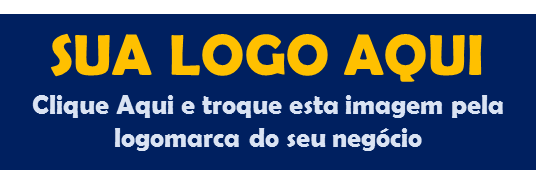 SUMÁRIOSUMÁRIO EXECUTIVOApresente aqui um resumo geral do plano de negócios.1. DADOS GERAIS1.1. MISSÃO DA EMPRESAA missão da empresa é o seu motivo de existir. Procure responder as seguintes perguntas para definir a missão:Por que o negócio está sendo criado?Qual é a principal razão para a sua criação?1.2. OBJETIVOS DO NEGÓCIOÉ interessante registrar todos os objetivos, definindo prazos para se alcançar cada um deles, considerando o início das operações do negócio.2. PÚBLICO-ALVOA caracterização do público-alvo e a segmentação de clientes são elementos essenciais para todo e qualquer negócio. O empreendedor precisa definir quem ele quer atingir para trabalhar com um foco previamente determinado.Dentre as muitas técnicas existentes para esta caracterização, podemos citar o mapeamento do comportamento e dos hábitos desses potenciais clientes, bem como a forma como pensam, a sua personalidade, preferências... Não é recomendável fazer caracterizações genéricas, sob pena de se gastar muitos recursos para se atingir quem realmente interessa.Este item abre margem para a realização de pesquisas quanto a aceitação do produto ou serviço nos públicos e segmentos especificados.3. DIFERENCIAL DE MERCADOHoje em dia, é quase inconcebível que alguém venha a lançar um produto ou serviço sem pensar na diferenciação. Caso isso não seja feito, seu produto ou serviço tendem a se posicionar em um mercado já congestionado, conde existem muitos concorrentes.Assim sendo, pense no diferencial de mercado do seu negócio, produtos ou serviços!4. CANAIS DE VENDAA pergunta aqui é: como você pretende alcançar o seu público-alvo?É preciso especificar os canais de venda, de comunicação e de relacionamento com os clientes e com os potenciais clientes. São esses canais que levarão a sua mensagem ao seu público-alvo.Este item é muito importante para reduzir os custos com a comunicação, de modo que o negócio já nasce com a previsão estratégica do que precisa ser feito para levar o produto ou o serviço ao cliente. Do mesmo modo, esta especificação ainda permite a realização de testes de performance prévios quanto aos canais, antes de o negócio passar a existir de fato. Isso deixará claro quais canais são mais interessantes e eficientes.Por fim, não se esqueça de pensar nos canais de relacionamento, que são essenciais para a sustentabilidade do negócio. Pense além da prospecção!5. FORNECEDORES E PARCEIROSRegistrar a lista de parceiros e fornecedores é uma parte trivial do negócio!Aproveite a sua lista e vá além... Faça contato com todos eles e descubra as suas condições e requisitos, como quantidade mínima, formas de pagamento, valor mínimo, tempo para a entrega, preço, bônus, descontos e tudo o que for pertinente ao seu negócio.Se estiver com dúvidas quanto à qualidade do que eles oferecem, ligue para alguns dos clientes deles e peça recomendações.6. INFORMAÇÕES FINANCEIRASAs informações financeiras do negócio costumam ser o item mais badalado em todo e qualquer plano de negócios.Sobre estas informações, recomendamos que você divida este item em duas partes: a estrutura de custos e as expectativas de receita.No primeiro caso (custos), pense em todos os gastos e despesas para montar e manter o negócio até que ele atinja o ponto de equilíbrio. Já no segundo caso (receitas), pense nas expectativas de venda, sempre lembrando que o que for previsto neste tópico se converterá necessariamente em metas operacionais para viabilizar o negócio.Por conta da imprevisibilidade das finanças em um negócio que ainda não está operando, é recomendável fazer simulações de cenários. https://www.youtube.com/watch?v=B6V1Z2sJiZk